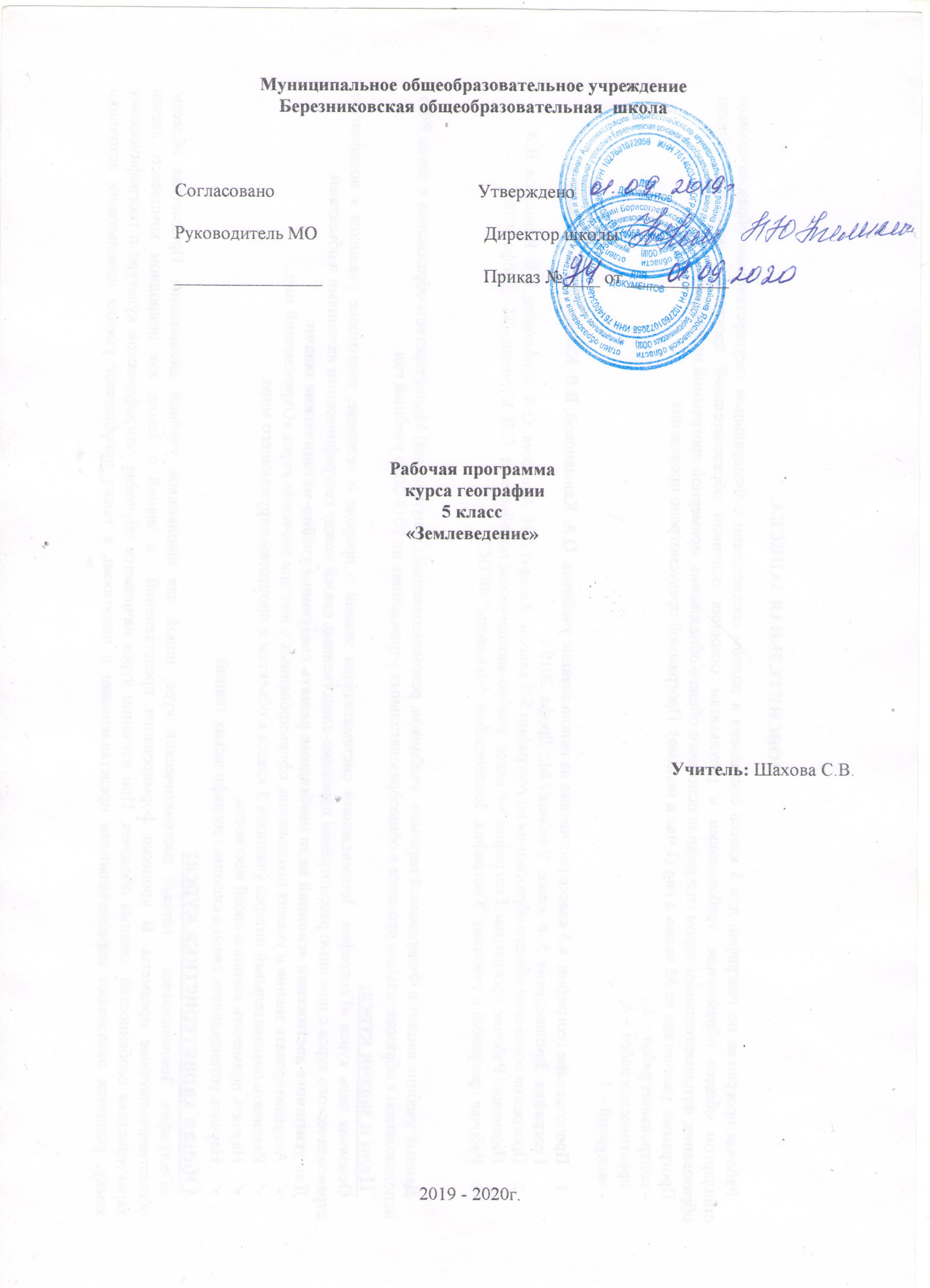 ПОЯСНИТЕЛЬНАЯ ЗАПИСКА. Рабочая программа по географии для 5 класса составлена на основе следующих нормативных документов:Федеральный закон от 29.12.2012 года № 273-ФЗ «Об образовании в Российской Федерации» (принят Государственной Думой 21 декабря 2012 года, одобрен Советом Федерации 26 декабря 2012 года)Федеральный государственный образовательный стандарт основного общего образования, утвержденного Приказом Министерства образования и науки Российской Федерации от 17.12.2010 г № 1897 «Об утверждении федерального государственного образовательного стандарта основного общего образования».Примерные программы по учебным предметам. География. 5-9 классы [Текст]. - 3-е изд., перераб. - М.: Просвещение, 2011. – 75 с. -- (Стандарты второго поколения).Рекомендованного списка учебников,утверждённого приказом от 28.12.2018 № 345 «О федеральном перечне учебников, рекомендуемых к использованию.Методического письма о преподавании учебного предмета «География» в общеобразовательных организациях Ярославской области в 2019-2020 уч.г.Программа  рассчитана на 35 часов в год (1 час в неделю). Программой предусмотрено проведение:- контрольных работ – 3;- практических работ – 4; - экскурсий – 1.Преподавание географии  в 5 классе рассчитано на использование учебника: О.А. Климановой, В.В. Климанова, Э.Д. Ким и др. География. Землеведение. 5- 6  класс. Учебник / М.: Дрофа, 2019 г. Программа основного общего образования по географии.5-9 классы. Авторы А.И. Алексеев, О.А. Климанова, В.В. Климанов, В.А. Низовцев// Рабочие программы. География.5-9 класс: учебно-методическое пособие/сост. С.В. Курчина.- М.: Дрофа,2018.Рабочая программа к учебнику "География. Землеведение. 5-6 классы" ФГОС"Данный учебник входит в Федеральный перечень  учебников, рекомендованный (допущенный) Министерством образования и науки РФ к использованию в образовательном процессе в общеобразовательных учреждениях на 2019-2020 учебный год. Цели и задачи курса:Основная цель курса «География. Землеведение» систематизация знаний о природе и человеке, подготовке учащихся к восприятию страноведческого курса с помощью рассмотрения причинно-следственных связей между географическими явлениями и объектами.Для успешного достижения основной цели необходимо решать следующие учебно-методические задачи:Актуализировать знания и умения школьников, сформированных у них при изучении курса «Окружающий мир;Развивать познавательный интерес учащихся 5 класса к объектам и процессам окружающего мира;Научить применять знания о своей местности;Научить устанавливать связи в системе географических знанийОбщая характеристика курса:«География. Землеведение» - первый систематический курс, новой для школьников учебной дисциплины. Предметная область: общественно-научные предметы. В процессе формирования представлений  и знаний о Земле, как природном комплексе, дается характеристика особенностей  земных оболочек. При изучении курса начинается обучение географической культуре и географическому языку; учащиеся овладевают первоначальными представлениями и понятиями, а также приобретают умения использовать источники географической информации. Большое внимание уделяется изучению влияния человека на географические процессы, исследование своей местности, используемые для накопления знаний, которые будут необходимы в дальнейшем при  овладении   курса географии.МЕСТО УЧЕБНОГО ПРЕДМЕТА В УЧЕБНОМ ПЛАНЕ.География в основной школе изучается с 5 по 9 класс. На изучение географии отводится в 5 и 6 классах по 35 ч (1 ч в неделю). В соответствии с базисным учебным (образовательным) планом курсу географии на ступени начального общего образования предшествует курс «Окружающий мир», включающий определенные географические сведения. По отношению к курсу географии данный курс является пропедевтическим. В свою очередь, содержание курса географии в основной школе является базой для изучения общих географических закономерностей, теорий, законов, гипотез в старшей школе. Таким образом, содержание курса в основной школе представляет собой базовое звено в системе непрерывного географического образования и является основой для последующей уровневой и профильной дифференциации.ПЛАНИРУЕМЫЕ РЕЗУЛЬТАТЫ ИЗУЧЕНИЯ ПРЕДМЕТА.Личностными результатами обучения географии является формирование всесторонне образованной, инициативной и успешной личности, обладающей системой современных мировоззренческих взглядов, ценностных ориентаций, идейно-нравственных, культурных, гуманистических и эстетических принципов и норм поведения.Изучение географии в основной школе обуславливает достижение следующих результатов личностного развития:воспитание российской гражданской идентичности: патриотизма, уважения к Отечеству, прошлое и настоящее многонационального народа России; воспитание чувства ответственности и долга перед Родиной;формирование ответственного отношения к учению, готовности и способности обучающихся к саморазвитию и самообразованию на основе мотивации к обучению и познанию;формирование целостного мировоззрения;формирование осознанного, уважительного и доброжелательного отношения к другому человеку, его мнению, мировоззрению, культуре, религии, традициям, ценностям народов России и народов мира;формирование коммуникативной компетентности в общении и сотрудничестве со сверстниками, детьми старшего и младшего возраста, взрослыми в процессе образовательной, общественно полезной, учебно-исследовательской, творческой и других видов деятельности;формирование основ экологической культуры, соответствующей современному уровню экологического мышления.Метапредметными результатами освоения основной образовательной программы основного общего образования являются:умение самостоятельно определять цели своего обучения, ставить и формулировать для себя новые задачи в учёбе и познавательной деятельности, развивать мотивы и интересы своей познавательной деятельности;умение самостоятельно планировать пути достижения целей, в том числе альтернативные, осознанно выбирать наиболее эффективные способы решения учебных и познавательных задач;умение соотносить свои действия с планируемыми результатами, осуществлять контроль своей деятельности в процессе достижения результата, определять способы действий в рамках предложенных условий и требований, корректировать свои действия в соответствии с изменяющейся ситуацией;умение оценивать правильность выполнения учебной задачи, собственные возможности её решения;владение основами самоконтроля, самооценки, принятия решений и осуществления осознанного выбора в учебной и познавательной деятельности;умение определять понятия, создавать обобщения, устанавливать аналогии, классифицировать, самостоятельно выбирать основания и критерии для классификации, устанавливать причинно-следственные связи, строить логические рассуждения,  умозаключения и делать выводы;умение создавать, применять и преобразовывать знаки и символы, модели и схемы для решения учебных и познавательных задач;смысловое чтение;умение организовывать учебное сотрудничество и совместную деятельность с учителем и сверстниками; работать индивидуально и в группе; формулировать, аргументировать и отстаивать своё мнение;умение осознанно использовать речевые средства в соответствии с задачей коммуникации для выражения своих чувств, мыслей и потребностей; планирование и регуляция своей деятельности; владение устной и письменной речью, монологической контекстной речью;формирование и развитие компетентности в области использования информационно-коммуникационных технологий;формирование и развитие экологического мышления, умение применять его в познавательной, коммуникативной, социальной практике и профессиональной ориентации.Метапредметными результатами изучения курса  является формирование УУД (универсальные учебные действия):Личностные УУДГотовность следовать этническим нормам поведения в повседневной жизни и производственной деятельностиОсознание себя как члена общества на глобальном, региональном и локальном уровнях (житель планеты Земля, гражданин Российской Федерации, житель конкретного региона);Умение оценивать с позиции социальных норм собственные поступки и поступки других людей;Эмоционально-ценностное отношение к окружающей среде, необходимости ее сохранения и рационального использования;Патриотизм, любовь к своей местности, своему региону, своей стране;Регулятивные УУДСпособность к самостоятельному приобретению новых знаний и практических умений, умение управлять своей познавательной деятельностью, безопасно использовать учебное оборудование;Умение организовывать свою деятельность, определять ее цели и задачи, выбирать средства реализации цели и применять их на практике, оценивать достигнутые результатыПознавательные УУДФормирование и развитие по средствам географического знания познавательных интересов, интеллектуальных и творческих способностей учащихся;Умение вести самостоятельный поиск, анализ, отбор информации, ее преобразование, сохранение, передачу  и презентацию с помощью технических средств и информации;Коммуникативные УУДСамостоятельно формировать общие цели, распределять роли, договариваться друг с другом, вступать в диалог, интегрироваться в группу сверстников, участвовать в коллективном обсуждении проблем и строить продуктивное взаимодействие и сотрудничество со сверстниками и взрослыми.Предметные результаты:формирование представлений о географической науке, ее роли в освоении планеты человеком, о географических знаниях как компоненте научной картины мира, их необходимости решения современных практических задач человечества и своей страны. В том числе задачи охраны окружающей среды и рационального природопользования;формирование первичных навыков использования территориального подхода, как основы географического мышления для осознания своего места в целостном многообразном и быстро изменяющемся мире и адекватной ориентации в нем;формирование представлений и основополагающих теоретических знаний о целостности и неоднородности Земли как планеты людей в пространстве и во времени, основных этапах ее географического освоения, особенностях природыовладение элементарными практическими умениями использования приборов и инструментов для определения количественных и качественных характеристик компонентов географической среды, в том числе ее экологических параметров. Освоение общенаучных методов (наблюдение, измерение, моделирование);овладение основами картографической грамотности и использования географической карты как одного из «языков» международного общения;овладение основными навыками нахождения, использования и презентации географической информации; формирование умений и навыков использования разнообразных географических знаний в повседневной жизни для объяснения и оценки разнообразных явлений и процессов, самостоятельного оценивания уровня безопасности окружающей среды, адаптации к условиям территории проживания, соблюдение мер безопасности в случае природных стихийных бедствий и техногенных катастроф;формирование представлений об особенностях экологических проблем на различных территориях и акваториях, умений и навыков безопасного и экологически целесообразного поведения в окружающей среде.Требования к подготовке учащихся по предмету.	Раздел 1. Как устроен наш мир.Учащийся 5 класса научится:использовать различные источники географической информации (картографические, статистические, текстовые, видео- и фотоизображения, компьютерные базы данных) для поиска и извлечения информации, необходимой для решения учебных и практико-ориентированных задач;анализировать, обобщать и интерпретировать географическую информацию;по результатам наблюдений (в том числе инструментальных) находить и формулировать зависимости и закономерности; определять и сравнивать качественные и количественные показатели, характеризующие географические объекты, процессы и явления, их положение в пространстве по географическим картам разного содержания;в процессе работы с одним или несколькими источниками географической информации выявлять содержащуюся в них противоречивую информацию; составлять описания географических объектов, процессов и явлений с использованием разных источников географической информации; представлять в различных формах географическую информацию, необходимую для решения учебных и практико-ориентированных задач.Учащийся 5 класса получит возможность научитьсячитать карту часовых поясов; работать с глобусом;работать с планом местности.Раздел 2. Развитие географических знаний о земной поверхности. Учащийся 5 класса научится: различать изученные географические объекты, процессы и явления, сравнивать географические объекты, процессы и явления на основе известных характерных свойств и проводить их простейшую классификацию;использовать знания о географических законах и закономерностях, о взаимосвязях между изученными географическими объектами процессами и явлениями для объяснения их свойств, условий протекания и географических различий;проводить с помощью приборов измерения  абсолютной и относительной высоты;оценивать характер взаимодействия деятельности человека и компонентов природы в разных географических условиях с точки зрения концепции устойчивого развития.Учащийся 5 класса получит возможность научиться:использовать знания о географических явлениях в повседневной жизни для сохранения здоровья и соблюдения норм экологического поведения в быту и окружающей среде;приводить примеры практического использования географических знаний в различных областях деятельности;воспринимать и критически оценивать информацию географического содержания в научно-популярной литературе и средствах массовой информации;создавать письменные тексты и устные сообщения о географических явлениях на основе нескольких источников информации, сопровождать выступление презентацией.Раздел 3. Как устроена наша планета.Учащийся 5 класса научится:анализировать, обобщать и интерпретировать географическую информацию;определять и сравнивать качественные и количественные показатели, характеризующие географические объекты, процессы и явления, их положение в пространстве по географическим картам разного содержания;в процессе работы с одним или несколькими источниками географической информации выявлять содержащуюся в них противоречивую информацию; составлять описания географических объектов, процессов и явлений с использованием разных источников географической информации; представлять в различных формах географическую информацию, необходимую для решения учебных и практико-ориентированных задач.Учащийся 5 класса получит возможность научитьсяопределять и сравнивать горные породы и минералы;различать  и описывать части Мирового океана;работать с метеорологическими приборами;  проводить наблюдения за погодой;проводить с помощью приборов измерения  абсолютной и относительной высоты;оценивать характер взаимодействия деятельности человека и компонентов природы в разных географических условиях с точки зрения концепции устойчивого развития.использовать знания о географических явлениях в повседневной жизни для сохранения здоровья и соблюдения норм экологического поведения в быту и окружающей среде;приводить примеры практического использования географических знаний в различных областях деятельности;воспринимать и критически оценивать информацию географического содержания в научно-популярной литературе и средствах массовой информации;создавать письменные тексты и устные сообщения о географических явлениях на основе нескольких источников информации, сопровождать выступление презентацией.Система оценки планируемых результатовОценка теоретических знанийОтметка «5»: ответ полный и правильный на основании изученных теорий; материал изложен в определенной логической последовательности, литературным языком; ответ самостоятельный.Отметка «4»: ответ полный и правильный на основании изученных теорий; материал изложен в определенной логической последовательности, при этом допущены две-три несущественные ошибки, исправленные по требованию учителя.Отметка «3»: ответ полный, но при этом допущена существенная ошибка или ответ неполный, несвязный.Отметка «2»: при ответе обнаружено непонимание учащимся основного содержания учебного материала или допущены существенные ошибки, которые учащийся не может исправить при наводящих вопросах учителя.Оценка практических умений и навыковПрактические работы – неотъемлемая часть процесса обучения географии. Их выполнение обеспечивает формирование умений применять теоретические знания на практике, вооружает важными умениями – чтение карты, их анализ и сопоставление, способствует воспитанию трудолюбия и самостоятельности. Практические работы могут быть тренировочными и итоговыми, их оценивание может быть сразу, одновременно, проверяя результаты работы у всех, или поэтапно, проверяя работу по мере готовности ее у разных школьников. Разработаны следующие примерные нормы оценок выполнения практических работ:Отметка «5»: правильно даны ответы по содержанию, нет погрешностей в оформлении,Отметка «4»: погрешности в оформлении, несущественные недочеты по содержанию,Отметка «3»: погрешности в раскрытии сути вопроса, неточности в измерениях, небрежность в оформлении,Отметка «2»: серьезные ошибки по содержанию, отсутствие навыков оформления,Оценка умений решать географические задачиОтметка «5»: в логическом рассуждении и решении нет ошибок, задача решена рациональным способом.Отметка «4»: в логическом рассуждении и решении нет существенных ошибок, но задача решена нерациональным способом или допущено не более двух несущественных ошибок.Отметка «3»: в логическом рассуждении нет существенных ошибок, но допущена существенная ошибка в математических расчетах.Отметка «2»: имеются существенные ошибки в логическом рассуждении и решении.При оценке выполнения письменной контрольной работы необходимо учитывать требования единого орфографического режима.Содержание  курса географии«География. Землеведение». 5 класс.Раздел 1. Как устроен наш мир.Тема 1. Земля во Вселенной (6ч).1.Представления об устройстве мира. (изучение и первичное закрепление новых знаний)Как менялись представления об устройстве мира. Как задолго до первого космического полета ученые установили, что Земля вращается вокруг Солнца. Как устроен наш мирРабота с различными источниками информации: таблицами и схемами учебникаПредварительный.2. Звезды и галактики. ИКТ. Что такое звезда. Как определить расстояние до звезд. Какие бывают звезды. Сколько всего существует звездРабота с различными источниками информации. Поиск на картах звездного неба важнейших навигационных звезд и созвездий. Определение расстояний до недоступного объекта. Текущий3.Солнечная система. ИКТ. Группы планет. Астероиды и кометы. Как возникла Солнечная система. Почему Земля – обитаемая планетаРабота с различными источниками информации. Анализировать иллюстративно-справочные материалы. Текущий4.Луна – спутник Земли. ИКТ. Похожа ли Луна на Землю. Почему вид Луны меняется. Как Луна влияет на Землю.Работа с различными источниками информации. Анализировать иллюстративно-справочные материалы. Составление рассказа по рисункам. текущий5. Земля – планета Солнечной системы. ИКТ. (изучение и первичное закрепление новых знаний).Смена дня и ночи. Продолжительность светового дня и смена времен годаРабота с различными источниками информации. Выявление зависимости продолжительности суток от скорости вращения Земли вокруг своей оси. Составление и анализ схемы «Географические следствия вращения Земли вокруг своей оси». Описание особенностей вращения Земли вокруг Солнца. Анализ положения Земли в определенных точках орбиты. Работа с картой часовых поясов. Текущий. 6. Обобщающий урок по теме : «Земля во Вселенной».Тема 2. Облик Земли (4 часа)7. Облик земного шара. ИКТ. (изучение и первичное закрепление новых знаний)Как распределены по земному шару вода и суша. Материки и океаны. Острова и полуострова.Умение работать с различными источниками информации. Составление схемы «Облик земного шара». Предварительный.8.Форма и размеры Земли. Глобус – модель Земли. Как изменялись представления людей о форме Земли. Кто впервые измерил Землю. Глобус – модель Земли.Умение работать с различными источниками информации. Составление и анализ схемы.«Географические следствия размеров и формы Земли». Определять какую форму имеет Земля. Объяснять эволюцию знаний о форме Земли. Текущий9. Параллели и меридианы. Градусная сеть. Зачем на глобус нанесены параллели и меридианы. Чем примечательны некоторые параллели и меридианы ЗемлиУмение работать с различными источниками информации. Выявление особенностей изображения параллелей и меридианов. Поиск на глобусе экватора, параллелей, меридианов, начального меридиана, географических полюсов. Текущий10.Урок-практикум 1. Глобус как источник географической информации. (урок усвоения навыков и умений).Что изображено на глобусе. Как определить по глобусу расстояния и направления.Определение по глобусу расстояний и направлений. Тематический.Раздел 2. Развитие географических знаний о земной поверхности (9 часов)Тема 3. Изображение Земли (2 часа)11. Способы изображения земной поверхности. ИКТ. (урок усвоения навыков и умений).Как показать на листе бумаги большие участки земной поверхности. Истоки современной картографии. План местности, аэрофотоснимок.Умение работать с различными источниками информации. Изучение различных видов изображения земной поверхности: карт, планов, глобуса, атласа, аэрофотоснимков. Сравнение плана и карты с аэрофотоснимками и фотографиями одной местности. Тематический.12. История географической карты. (комплексное применение знаний, умений, навыков)Как появились и какими были первые карты. Как изменялись карты на протяжении истории человечества. Как делают карты на компьютере.Чтение карт различных видов. Определение зависимости подробности карты от ее масштаба. Сопоставление карт разного содержания, поиск на них географических объектов, определение абсолютной высоты территории.  Текущий.Тема 4. История открытия и освоения Земли (7 часов).13. Географические открытия древности. ИКТ. Географические представления у древних народов. Как путешествовали древние народы. Известные географы древности.Работа с картой: определение территорий древних государств Европы и Востока. Сравнение современной карты с картой, составленной Эратосфеном.Предварительный.14. Географические открытия Средневековья. ИКТ. Как дошли до нас сведения о первых путешествиях. Первые описания Востока.Умение работать с различными источниками информации, готовить сообщения и презентации. Изучение по картам маршрутов путешествий арабских мореплавателей, Афанасия Никитина, Марко Поло. Обозначение маршрутов путешествий на контурной карте. Текущий.15. Великие географические открытия. ИКТ. Почему наступила эпоха Великих географических открытий. Открытие пути в Индию. Открытие Америки. Умение работать с различными источниками информации, готовить сообщения и презентации. Описывать по картам маршруты путешествий в разных районах Земли. Текущий.16. В поисках Южной Земли. ИКТ. Открытие Австралии и Антарктиды. Как был достигнут Южный полюс. Изучение арктических широт.Описание по картам маршрутов путешествий Дж. Кука, Ф. Ф. Беллинсгаузена и М. П. Лазарева, И. Ф. Крузенштерна и Ю.Ф. Лисянского. Обозначение на контурной карте маршрутов путешествий. Текущий.17. Исследования Океана и внутренних частей материков. Как были открыты северные территории. Исследования внутренних пространств материков. Изучение глубин Мирового океана.Работа с различными источниками информации, готовить сообщения и презентации. Текущий.18. Урок-практикум №2. Записки путешественников и литературные произведения – источники географической информации.Записки путешественников и литературные произведения – источники географической информацииРабота с различными источниками информации, готовить сообщения и презентации.  Тематический.19. Обобщающий урок по теме «История открытия и освоения Земли»Раздел 3. Как устроена наша планета (14 часов)Тема 5. Литосфера (5 часов).20. Внутреннее строение Земли. ИКТ. (изучение и первичное закрепление новых знаний). Каково внутреннее устройство нашей планеты? Описание  модели строения Земли. Выявление особенностей внутренних оболочек Земли на основе анализа иллюстраций, сравнение оболочек между собой. Предварительный.21. Горные породы и их значение для человека. Как образуются магматические горные породы? Что происходит с горными породами на поверхности Земли? Как преобразуются горные породы, попадая в недра Земли. Сравнение свойств горных пород различного происхождения. Определение горных пород (в том числе полезных ископаемых) по их свойствам. Анализ схемы преобразования № горных пород. Текущий.22. Рельеф и его значение для человека.  Как образуется рельеф Земли? Какое значение имеет рельеф для человека?Работа с различными источниками информации, готовить сообщения и презентации. Текущий.23. Урок-практикум №3. Работа с коллекцией горных пород и минералов.24. Основные формы рельефа Земли. ИКТ. Каковы основные формы рельефа суши? Как происходит переход от материка к океану? Какие формы рельефа есть на океанском дне?Распознавание на физических картах в  атласе разных форм рельефа. Определение на картах средней и максимальной абсолютной высоты форм рельефа. Определение по географическим картам количественных и качественных характеристик крупнейших гор и вершин, их географического положения. Тематический.Тема 6. Гидросфера (3 часа)25. Мировой круговорот воды. Почему на Земле истощаются запасы пресной воды? Почему существует круговорот воды?Умение работать с различными источниками информации. Анализ схемы мирового круговорота воды. Тематический.26. Мировой океан и его части. (изучение и первичное закрепление новых знаний). Какие бывают моря? Что такое заливы, проливы? Умение работать с различными источниками информации. Описание морей, нанесение на контурную карту географической номенклатуры. Текущий.27. Гидросфера – кровеносная система Земли. ИКТ.Какую роль в природе и жизни человека играют реки? Какую роль в природе и жизни человека играют озера? Какую роль играют подземные воды, болота и ледники? Работа с различными источниками информации, готовить сообщения и презентации. Давать характеристику рек по плану. Работа с контурной картой. Текущий.Тема 7. Атмосфера (3 часа)28. Атмосфера Земли и ее значение для человека. (изучение и первичное закрепление новых знаний).Чем мы дышим? Как изменяются свойства воздуха с высотой? Различаются ли свойства воздуха в разных районах земного шара?Умение работать с различными источниками информации. Составление рассказа «Если бы не было атмосферы». Предварительный.29.Погода. Что такое погода? Почему погода такая разная? Что такое метеорология и как составляются прогнозы погоды?Работа с различными источниками информации. Описание погоды. Текущий.30. Урок-практикум №4. Знакомство с метеорологическими приборами и наблюдение за погодой. (урок усвоения навыков и умений)С помощью каких приборов измеряют значения разных элементов погоды?Знакомство с метеорологическими приборами и наблюдение за погодой. Проведение простейших наблюдений за погодой. Текущий.Тема 8. Биосфера (2 часа).31. Биосфера – как живая оболочка Земли. Когда и как на планете Земля возникла жизнь? Как связаны все живые организмы? Как живые организмы изменяют нашу планету? Что такое биосфера?Работа с различными источниками информации, готовить сообщения и презентации. Составление пищевых цепей. Текущий.32.Урок-практикум №5. Экскурсия в природу. (урок усвоения навыков и умений)Что такое экскурсия? Что такое фенологические наблюдения? Зачем собирают гербарийНаблюдения на природе. Составление геоботанического описания территории. Сбор гербария. Ведение полевого дневника. Текущий.Тема 9. Природа и человек (1 час).33. Воздействие человека на природу Земли. (обобщение и систематизация знаний)Что человек берет из природы? Почему так опасно загрязнение природы? Каковы масштабы воздействия человека на природу.Работа с различными источниками информации, готовить сообщения и презентации. Приводить примеры загрязнения окружающей среды.34. Итоговое тестирование по курсу 5 класса «Землеведение».35. Итоговый урок – игра.

Условные обозначения:В планируемых результатах обозначен уровень достижений:Б - базовый «3»-удовл.П – повышенный «4»-хорошоВ – высокий «5» - отлично                                                             4.      КАЛЕНДАРНО-ТЕМАТИЧЕСКОЕ ПЛАНИРОВАНИЕ ГЕОГРАФИЯ 5 КЛАСС «ЗЕМЛЕВЕДЕНИЕ». Перечень обязательной географической номенклатуры5 классМатерики: Австралия, Антарктида, Африка, Евразия, Северная Америка, Южная Америка.Континенты: Австралия, Азия, Америка, Антарктида, Африка, Европа.Океаны: Атлантический, Индийский, Северный Ледовитый, Тихий.Острова: Багамские ,Канарские,Куба,Гаити, Мадагаскар,Огненная Земля,Филиппинские, Тасмания, Новая Зеландия  .Мысы : Горн, Доброй НадеждыМоря: Мертвое Равнины: Прикаспийская низменность.Горы: Гималаи Вулканы:  Везувий, Аконкагуа, Тупунгато,Льюльяльеко, Ключевская Сопка,Эльбрус,Килауэа, Стромболи,Мауна-КеаГоры: Анды, Кавказ, Уральские, гора Эльбрус, г. Эверест,ПамирПолуострова: , КамчаткаОстрова: Гавайские,Сицилия, Исландия,ЯпонскиеРавнины: Амазонская низменность, Западно-Сибирская, Декан, Западно-Сибирская, Среднерусская возвышенность, Среднесибирское плоскогорье, Валдайская, Аравийское плоскогорьеЖелоба:МарианскийОзера: Сарезское, Рица                            УЧЕБНО-МЕТОДИЧЕСКОЕ ОБЕСПЕЧЕНИЕ ОБРАЗОВАТЕЛЬНОГО ПРОЦЕССА.Данный учебно-методический комплекс для изучения курса географии в 5—9 классах содержит, кроме учебников, методические пособия, рабочие тетради, электронные мультимедийные издания.Используемый УМК:География. Землеведение. 5-6 кл.: учеб. для общеобразоват. учреждений/ О.А. Климанова, В.В. Климанов, Э.В. Ким и др.; под ред. О.А. Климановой. – М.: Дрофа, 2019.География. Диагностика результатов образования. 5 класс. Учебно-методическое пособие к учебнику О. А. Климановой, В. В. Климанова, Э. В. Ким «География. Землеведение. 5–6 классы». – М.:Дрофа, 2019А.В. Румянцев. Э. В. Ким, О. А. Климанова. География. 5-6 кл. Землеведение. Методическое пособие. М. Дрофа, 2019А. В. Румянцев, Э. В. Ким, О. А. Климанова География. Землеведение. 5 класс. Рабочая тетрадь. – М.: Дрофа, 2019Атлас. География. 5 класс. ФГОС. М.:Дрофа, 2019Атлас. География. 6 класс. ФГОС. М.:Дрофа, 2019Контурные карты. География. 5 класс. ФГОС. М.:Дрофа,Календарные сроки№ п/пТема урока.Практические работы .Тип урока. Основное содержание темы, понятияФормыработыХарактеристика основных видов деятельности. Освоение предметных знанийПознавательные УУДРегулятивные УУДКоммуникативные УУДЛичностные УУДД/ЗРаздел 1. Как устроен наш мир (10ч).Тема 1. Земля во Вселенной (6 ч).Раздел 1. Как устроен наш мир (10ч).Тема 1. Земля во Вселенной (6 ч).Раздел 1. Как устроен наш мир (10ч).Тема 1. Земля во Вселенной (6 ч).Раздел 1. Как устроен наш мир (10ч).Тема 1. Земля во Вселенной (6 ч).Раздел 1. Как устроен наш мир (10ч).Тема 1. Земля во Вселенной (6 ч).Раздел 1. Как устроен наш мир (10ч).Тема 1. Земля во Вселенной (6 ч).Раздел 1. Как устроен наш мир (10ч).Тема 1. Земля во Вселенной (6 ч).Раздел 1. Как устроен наш мир (10ч).Тема 1. Земля во Вселенной (6 ч).Раздел 1. Как устроен наш мир (10ч).Тема 1. Земля во Вселенной (6 ч).Раздел 1. Как устроен наш мир (10ч).Тема 1. Земля во Вселенной (6 ч).Раздел 1. Как устроен наш мир (10ч).Тема 1. Земля во Вселенной (6 ч).1-я  четвертьСентябрь1-я неделя1Что изучает география?Представления об устройстве мира. Техника безопасности на уроке.Урок открытия новых знанийБеседаГеография как наука. Обучение приемам ведения наблюдений в природе. Дневник наблюдений. Как менялись представления об устройстве мира. Как задолго до первого космического полета ученые установили, что Земля вращается вокруг Солнца. Как устроен наш мирРабота с различными источниками информации: таблицами и схемами учебникаФронтальная, парная, индивидуальная, работа в малых группах.Слушают рекомендации учителя(Б),Работают с учебником (Б),, справочными материаламиФормулируют (П) определение понятия «география».Находят (Б), различия, приводят примеры. Выявляют (Б) особенности  изучения Земли географией по сравнению с другими науками.  Выделяют и формулируют познавательную цель. Осознанно и произвольно строят речевые высказывания в устной и письменной форме Умеют заменять термины определениями.Принимают познавательную цель, сохраняют ее при выполнении учебных действий. Начинают и заканчивают работу в нужный момент. Тормозят ненужные реакции.Высказывают суждения, слушают других, приходят к единому мнению  и подтверждают его фактами.Формируют представления о географической науке ее роли в освоении планеты человеком. §1, р/т с.5-6.Сентябрь2-я неделя2Звезды и галактики. ИКТ. Урок открытия новых знанийБеседаЧто такое звезда. Как определить расстояние до звезд. Какие бывают звезды. Сколько всего существует звезд. Индивидуальная, в парах, в малых группах.Работают с картой и учебником (Б). Ищут информацию (Б) о накоплении географических знаний в интернете. Поиск на картах звездного неба важнейших навигационных звезд и созвездий. Определение расстояний до недоступного объектаЗаполняют таблицу (Б).Определяют основную и второстепенную информацию. Выдвигают и обосновывают гипотезы, предлагают способы их проверки. Принимают познавательную цель, сохраняют ее при выполнении учебных действийКонтролируют, корректируют и оценивают работу одноклассниковСоздают историко-географические образы,  о территориях и границах.§2, р/т с.7 подг сообщенияСентябрь3-я неделя3Солнечная система. ИКТ. Проектная деятельностьГруппы планет. Астероиды и кометы. Как возникла Солнечная система. Почему Земля – обитаемая планетаРабота в парах и малых группах.Описывают (Б) по рисункам планеты. Выделяют (Б) особенности планет Земной группы и планет - гигантов.Доказывают (П) уникальность  планеты ЗемляСравнивают (П) планетыОбозначают (Б ) в р/т их положение в Солнечной системе.  Решают учебную задачу (П) - поиск и открытие нового способа действия.Выбирают основания и критерии для сравнения, классификации объектов. Анализируют объект, выделяя существенные и несущественные признаки. Составляют план и последовательность действий. Ставят учебную задачу на основе соотнесения того, что уже известно и усвоено, и того, что еще неизвестно. Обсуждают значения  географических открытий. Составляют план ответа.Создают историко-географические образы,  о территориях и границах.Соотносят поступки и события§3, р/т с.8 -10. подгсообщениеСентябрь4-я неделя4Луна – спутник Земли. ИКТ. Урок открытия новых знанийВводный тестовый контроль. Похожа ли Луна на Землю. Почему вид Луны меняется. Как Луна влияет на ЗемлюИндивидуальная работа, работа в группах. Работают с учебником, картами (Б), дополнительной литературой.Описывают (Б) по картам маршруты путешествий. Анализируют и обобщают (П)  иллюстративно-справочные материалы. Составление рассказа по рисункам.. Ведут поиск (Б) информации (в Интернете и других источниках).Готовят и делают сообщение о выдающихся путешественниках и путешествиях (В)Определяют основную и второстепенную информацию.  Осознанно и произвольно строят речевые высказывания в устной и письменной форме.Оценивают  результаты  и значение географических открытий. Составляют план и последовательность действий. Ставят учебную задачу на основе соотнесения того, что уже известно и усвоено, и того, что еще неизвестно. Организовывают взаимодействие в группе. Обсуждают  значения путешествий.Создают историко-географические образы,  о территориях и границах.Эмоциональная оценка событий.§4, р/т с.10-11 № 4Октябрь5-я неделя5Земля – планета Солнечной системы. ИКТ. Урок открытия новых знаний  Смена дня и ночи. Продолжительность светового дня и смена времен года. Фронтальнаяработа, индивидуальная и в парах. Работают с различными источниками информации. Выявляют зависимости продолжительности суток от скорости вращения Земли вокруг своей оси. Составляют и анализируют схемы «Географические следствия вращения Земли вокруг своей оси». Описывают особенности вращения Земли вокруг Солнца. Анализ положения Земли в определенных точках орбиты. Работают с картой часовых поясов.Определяют основную и второстепенную информацию.Выбирают основания и критерии для сравнения.Анализируют объект, выделяя существенные и несущественные признаки.Ставят учебную задачу под руководством учителя.Планируют  дальнейшую деятельность.Выделяют и осознают  то, что усвоено и что  еще нужно понять.Высказывают мнения об их значении, возможности использования.Определяют результаты своей деятельности.Осознают целостность географического знания§5, р/т с.12повт § 1-4.Октябрь6-я неделя6Обобщающий урок по теме: «Земля во Вселенной». Урок рефлексииПовторение и обобщение знаний и умений по теме «Земля во Вселенной»Индивидуальная тестовая работаСлушают (Б) рекомендации учителя,работают с тестовыми заданиями.Осознанно и произвольно строят речевые высказывания в устной и письменной форме.Выдвигают и обосновывают гипотезы, предлагают способы их проверки. Формулируют определения понятийСтавят учебную задачу под руководством учителя.Принимают познавательную цель, сохраняют ее при выполнении учебных действийВыделяют и осознают  то, что усвоено и что  еще нужно понять.Планируют общие способы работы. Учатся слушать и вступать в диалог. Точно и полно выражают свои мысли.Принимают ценности природного мира. Соотносят поступки и события.Применяют знания и умений на практике. р/т с-14,. 15. Принести к/к.Тема 2. Облик Земли (4ч).Тема 2. Облик Земли (4ч).Тема 2. Облик Земли (4ч).Тема 2. Облик Земли (4ч).Тема 2. Облик Земли (4ч).Тема 2. Облик Земли (4ч).Тема 2. Облик Земли (4ч).Тема 2. Облик Земли (4ч).Тема 2. Облик Земли (4ч).Тема 2. Облик Земли (4ч).Тема 2. Облик Земли (4ч).Октябрь7-я неделя7 Облик земного шара. ИКТ. Урок открытия новых знанийБеседаКак распределены по земному шару вода и суша. Материки и океаны. Острова и полуострова.Работа в группе, фронтальная и парнаяСлушают (Б) рекомендации учителя, работают с учебником. Анализируют (В) иллюстративно - справочные материалы.Составляют (Б) схемы.  «Облик земного шара»..Осознанно и произвольно строят речевые высказывания в устной и письменной форме.Учатся основам смыслового чтения.Анализируют объект, выделяя существенные и несущественные признакиСтавят учебную задачу под руководством учителя.Планируют  дальнейшую деятельность.Выделяют и осознают то, что усвоено и что еще нужно понять.Обмениваются знаниями между членами группы для принятия эффективных совместных решений.Беречь и любить свою планету.§6, р/т с.16-17 №1-6.Октябрь8-я неделя8Форма и размеры Земли. Глобус – модель Земли. Урок открытия новых знанийКак изменялись представления людей о форме Земли. Кто впервые измерил Землю. Глобус – модель Земли.Фронтальная, групповая.Слушают (Б) рекомендации учителя,работают с учебником. Находят (Б) сведения о размерах экваториального и полярного радиусов, длину экватора. Оценивают (П) размеры Земли. Идет поиск дополнительных сведений в различных источниках информации.Учатся основам смыслового чтения.Определяют основную и второстепенную информацию.  Выбирают основания и критерии для сравнения.Анализируют объект, выделяя существенные и несущественные признаки.Ставят учебную задачу под руководством учителя.Планируют  дальнейшую деятельность.Выделяют и осознают то, что усвоено и что  еще нужно понять.Общаются в группе.Принимают ценности природного мира. Соотносят поступки и события.Применяют знаний и умений на практике§7, р/т с.19.Октябрь-ноябрь9-я неделя9Параллели и меридианы. Градусная сеть. Урок открытия новых знанийбеседаЗачем на глобус нанесены параллели и меридианы. Чем примечательны некоторые параллели и меридианы Земли.Фронтальная, индивидуальная и в парах.Слушают (Б) рекомендации учителя,работают с учебником.Находят (Б) особенности изображения параллелей и меридианов на глобусе и картах. Показывают (Б) полушария Земли.Определяют (Б) направления на стороны горизонта.Сравнивают  (П) параллели и меридианы на глобусах и картах.Применяют (В) свои знания и умения. Выявляют (П) особенности изображения параллелей и меридианов. Находят  на глобусе экватор, параллели, меридианы, начальный меридиан, географические полюса. Определяют основную и второстепенную информацию. Выбирают основания и критерии для сравнения.Выдвигают версии решения проблем.Умеют (или развивают способность) с помощью вопросов добывать недостающую информацию.Принимают ценности природного мира§8, р/т с.1921.II – яЧетвертьНоябрь10-янеделя10Урок-практикум №1. Глобус как источник географической информации.практикумЧто изображено на глобусе. Как определить по глобусу расстояния и направления..Фронтальная, групповая, парная.Слушают (Б) рекомендации учителя, Определяют по глобусу расстояний и направлений.работают с учебником.Анализируют (П) положение Землии объясняют (П) причину смены времен года. Применяют (В) свои знания и умения на практике, составляя схему.Учатся основам смыслового чтения.Осознанно и произвольно строят речевые высказывания в устной и письменной форме.Учатся делать выводы и находить причинно- следственные связи.Работают по плану.Выделяют и осознают  то, что усвоено и что  еще нужно понять.Проявляют уважительное отношение к партнерам, внимание к личности другого, адекватное межличностное восприятие.Осознают целостность географического знания§9, р/т с.22-25.Раздел 2. Развитие географических знаний о земной поверхности (9 часов)Тема 3. Изображение Земли (2 часа)Раздел 2. Развитие географических знаний о земной поверхности (9 часов)Тема 3. Изображение Земли (2 часа)Раздел 2. Развитие географических знаний о земной поверхности (9 часов)Тема 3. Изображение Земли (2 часа)Раздел 2. Развитие географических знаний о земной поверхности (9 часов)Тема 3. Изображение Земли (2 часа)Раздел 2. Развитие географических знаний о земной поверхности (9 часов)Тема 3. Изображение Земли (2 часа)Раздел 2. Развитие географических знаний о земной поверхности (9 часов)Тема 3. Изображение Земли (2 часа)Раздел 2. Развитие географических знаний о земной поверхности (9 часов)Тема 3. Изображение Земли (2 часа)Раздел 2. Развитие географических знаний о земной поверхности (9 часов)Тема 3. Изображение Земли (2 часа)Раздел 2. Развитие географических знаний о земной поверхности (9 часов)Тема 3. Изображение Земли (2 часа)Раздел 2. Развитие географических знаний о земной поверхности (9 часов)Тема 3. Изображение Земли (2 часа)Раздел 2. Развитие географических знаний о земной поверхности (9 часов)Тема 3. Изображение Земли (2 часа)Ноябрь11-я неделя11 Способы изображения земной поверхности. ИКТ. .Урок открытия новых знанийбеседаКак показать на листе бумаги большие участки земной поверхности. Истоки современной картографии. План местности, аэрофотоснимок.Фронтальная, парная.Слушают (Б) рекомендации учителя,работают с учебником и рабочей тетрадью. Выделяют (П) главные, существенные признаки, понятия.Находят (Б) сведения о размерах Земли Изучают различные виды изображений земной поверхности: карт, планов, глобуса, атласа, аэрофотоснимков. Сравнивают план и карты с аэрофотоснимками и фотографиями одной местности. Анализируют (П) иллюстративно-справочные материалы.Осознанно и произвольно строят речевые высказывания в устной и письменной форме.Выбирают основания и критерии для сравнения.Оценивают  результаты  и значение географических открытийСоставляют  опорный конспект.Проявляют готовность адекватно реагировать на нужды других, оказывают помощь и эмоциональную поддержку партнерам. Любят и берегут свою планету.§10, р/т с. 26-27.Ноябрь12-я неделя12История географической карты. Урок открытия новых знанийбеседаКак появились и какими были первые карты. Как изменялись карты на протяжении истории человечества. Как делают карты на компьютере. ГИС. Работа с электронными картами.индивидуальная и групповаяПредставляют (П) результаты самостоятельной работы. Формируют (В) разные способы и формы действия оценки. Читают  карты различных видов. Определяют зависимости подробности карты от ее масштаба. Сопоставляют карты разного содержания, ищут на них географические объекты, определяют абсолютные высоты территории.  Владеют общими приемами решения учебных задач. Выделяют главное и умеют применять в новых ситуациях.Выделяют и осознают  то, что усвоено и что  еще нужно доработатьПредставляют конкретное содержание и сообщают его в письменной и устной формеЦенностно- смысловая ориентация обучающихся.эмоциональная оценка происходящего.§11, р/т с.28-30 Тема 4. История открытия и освоения Земли (7ч).Тема 4. История открытия и освоения Земли (7ч).Тема 4. История открытия и освоения Земли (7ч).Тема 4. История открытия и освоения Земли (7ч).Тема 4. История открытия и освоения Земли (7ч).Тема 4. История открытия и освоения Земли (7ч).Тема 4. История открытия и освоения Земли (7ч).Тема 4. История открытия и освоения Земли (7ч).Тема 4. История открытия и освоения Земли (7ч).Тема 4. История открытия и освоения Земли (7ч).Тема 4. История открытия и освоения Земли (7ч).Декабрь13-я неделя13Географические открытия древности. ИКТ. Урок открытия новых знанийбеседаГеографические представления у древних народов. Как путешествовали древние народы. Известные географы древности. индивидуальная и групповаяРаботают (Б) с учебником, рабочей тетрадью, карточками.Определяют (Б) территории древних государств Европы и Востока. Сравнивают современные карты с картой, составленной Эратосфеном.Осознанно и произвольно строят речевые высказывания в устной и письменной форме. Формулируют определения понятий.Принимают познавательную цель, сохраняют ее при выполнении учебных действий. Выделяют и осознают  то, что усвоено и что  еще нужно доработатьОрганизовывать учебные взаимодействияПрименение знаний и умений на практике. Осознают целостность географического знания. Определяют  результаты своей деятельности.§12, р/т с.31Декабрь14-я неделя14Географические открытия Средневековья. ИКТ. Урок открытия новых знанийБеседаКак дошли до нас сведения о первых путешествиях. Первые описания Востока.индивидуальная и групповаяСравнивают (П по картам маршруты путешествий арабских мореплавателей. Готовят сообщения и презентации. Распознают по рисункам (П) Афанасия Никитина, Марко Поло. Обозначают маршруты путешествий на контурной карте.Выбирают основания и критерии для сравнения. Формулируют определения понятий. Учатся делать выводы.Составляют  опорную таблицу. Устанавливают рабочие отношения, учатся эффективно сотрудничать и способствовать продуктивной кооперации.Осознают целостность географического знания. Применяют знания и умения на практике.§13, р/т с.32-33Декабрь15-я неделя15Великие географические открытия. ИКТ. Урок открытия новых знанийБеседаПочему наступила эпоха Великих географических открытий. Открытие пути в Индию. Открытие Америки. индивидуальная и групповаяРешают практические задачи  (В) Определяют (Б). Заменяют термины определениями.Определяют основную и второстепенную информацию.Осознанно и произвольно строят речевые высказывания в устной и письменной форме.Вырабатывают критерии классификации.Адекватно используют речевые средства для дискуссии и аргументации своей позицииОсознание целостности географического знания. Определяют результаты своей деятельности§14, р/т с.34-35.III-ячетвертьЯнварь16–я неделя16 В поисках Южной Земли. ИКТ. Урок открытия новых знанийБеседаОткрытие Австралии и Антарктиды. Как был достигнут Южный полюс. Изучение арктических широт..Групповая и парамиДают определения понятиям (П).Описывают  по картам маршруты путешествий Дж. Кука, Ф. Ф. Беллинсгаузена и М. П. Лазарева, И. Ф. Крузенштерна и Ю.Ф. Лисянского. Обозначают на контурной карте маршруты путешествий.Осознанно и произвольно строят речевые высказывания в устной и письменной форме.Заменяют термины определениями.Учатся делать выводы.Выбирают основания и критерии для сравнения.Выдвигают версии решения проблемы.Устанавливают рабочие отношения, учатся эффективно сотрудничать и способствовать продуктивной кооперации.Осознают целостности географического знания. Применяют знаний и умений на практике.§15. р/т с.35-36.Январь17–я неделя17Исследования океана и внутренних частей материков. Урок открытия новых знанийБеседаКак были открыты северные территории. Исследования внутренних пространств материков. Изучение глубин Мирового океана.Парная и групповаяРаботают  с различными источниками информации, готовят сообщения и презентации..Выделяют главное и применяют в новых ситуациях.Владеют общими приемами решения учебных задач.Продолжают формировать навык смыслового чтения.Выдвигают версии решения проблем.Планируют дальнейшую деятельность.Выделяют и осознают то, что усвоено и что  еще нужно доработатьПроявляют готовность адекватно реагировать на нужды других, оказывают помощь и эмоциональную поддержку партнерам.Используют полученные знания в жизни.§16. р/т с.36-38.Январь18–я неделя18Урок-практикум №2. Записки путешественников и литературные произведения – источники географической информации.Урок обучающего контроля знаний.практикумЗаписки путешественников и литературные произведения – источники географической информации.групповаяРаботают с отрывками литературных произведений. Готовят сообщения и презентации.  Выделяют главное и  применяют в новых ситуациях. Владеют общими приемами решения учебных задач.Выдвигают версии решения проблем. Планируют дальнейшую деятельность.Выделяют и осознают  то, что усвоено и что  еще нужно доработатьСамостоятельно организовывают учебное взаимодействие в группе.Используют полученные знания в жизни§ 17,. Р\т с.39-42.Февраль19-я неделя19Обобщающий урок по теме «История открытия и освоения Земли».Урок рефлексии.индивидуальная и в парахЗаменяют термины определениями.Строят речевые высказывания в устной и письменной форме.Учатся делать выводы.Выбирают основания и критерии для сравнения.Выделяют главное и применяют в новых ситуациях.Продолжают формировать навык смыслового чтения.Работают по составленному плану.Адекватно используют речевые средства для дискуссии и аргументации своей позицииЦенностно - смысловая ориентация обучающихся.Применяют знания и умения на практике-----Раздел 3.  Как устроена наша планета  (16ч).Тема 5. Литосфера (5 ч).Раздел 3.  Как устроена наша планета  (16ч).Тема 5. Литосфера (5 ч).Раздел 3.  Как устроена наша планета  (16ч).Тема 5. Литосфера (5 ч).Раздел 3.  Как устроена наша планета  (16ч).Тема 5. Литосфера (5 ч).Раздел 3.  Как устроена наша планета  (16ч).Тема 5. Литосфера (5 ч).Раздел 3.  Как устроена наша планета  (16ч).Тема 5. Литосфера (5 ч).Раздел 3.  Как устроена наша планета  (16ч).Тема 5. Литосфера (5 ч).Раздел 3.  Как устроена наша планета  (16ч).Тема 5. Литосфера (5 ч).Раздел 3.  Как устроена наша планета  (16ч).Тема 5. Литосфера (5 ч).Раздел 3.  Как устроена наша планета  (16ч).Тема 5. Литосфера (5 ч).Февраль20-я неделя20Внутреннее строение Земли. ИКТ. Урок открытия новых знанийбеседа.Каково внутреннее устройство нашей планеты? Описание  модели строения Земли. Строение Земли. Внутреннее строение Земли. Земная кора. Состав земной коры. Из чего состоит земная кора. Работа в парахНаходят (Б). особенности внутренних оболочек Земли на основе анализа иллюстраций, Сравнивают (П).оболочки  между собой.Дают определения  (Б) понятиям. Работают с учебником и рабочей тетрадью..Продолжают формировать навык смыслового чтения..Выделяют главное и применяют в новых ситуациях.Выбирают основания и критерии для сравнения.Заменяют термины определениями.Владеют общими приемами решения учебных задач.Ставят учебную задачу под руководством учителя.Принимают познавательную цель, сохраняют ее при выполнении учебных действий. Выдвигают версии решения проблем. Планируют  дальнейшую деятельность.Выделяют и осознают  то, что усвоено и что  еще нужно доработатьОбщаются в группах. Представляют конкретное содержание и сообщают его в письменной и устной формеЦенностно- смысловая ориентация обучающихся.Применяют знания и умения на практике§ 18, р/т с.43-44.Февраль21-я неделя21Горные породы и их значение для человека. Урок открытия новых знанийбеседаГорные породы: магматические, осадочные и метаморфические. Методы изучения внутреннего строения Земли. Как образуются магматические горные породы? Что происходит с горными породами на поверхности Земли? Как преобразуются горные породы, попадая в недра Земли.Работа в парах и группах.Сравнивают (П) свойства горных пород различного происхождения. Находят (Б) черты сходства и различия. Определяют горные  породы (в том числе полезные ископаемые) по их свойствам Применяют (П) полученные знания  для решения учебных задач.Выбирают основания и критерии для сравнения.Выделяют главное и применяют в новых ситуациях.Делают выводы.Планируют  дальнейшую деятельность.Выделяют и осознают  то, что усвоено и что  еще нужно доработатьПринимают познавательную цель, сохраняют ее при выполнении учебных действий.Адекватно используют речевые средства для дискуссии и аргументации своей позицииАдаптируют знания к условиям окружающей среды.§ 19, р/т с. 44 -46.Март22-я неделя22Урок-практикум №3. Работа с коллекцией горных пород и минералов.Урок обучающего контроля знаний.практикумЗапоминание горных пород и минералов. Описание их свойств. Магматические горные породы. Магма. Лава. Осадочные горные породы. Метаморфические горные породы. Породы химического и органического происхождения, их свойства. Полезные ископаемые и их значение в жизни современного общества.Работа в парах и группахДемонстрируют полученные знания (Б).Работают с учебником, атласом и тестовыми материалами. (Б). Выделяют главное и применяют в новых ситуациях.Продолжают формировать навык смыслового чтения.строят речевые высказывания в письменной форме.Работают по плану, самостоятельно исправляют ошибки.Представляют конкретное содержание и сообщают его в письменной  формеАдаптируют знания к условиям окружающей средыП.20,повт горные породы и минералы.Март23-я неделя23Рельеф и его значение для человека. Урок открытия новых знанийбеседаЧто такое рельеф. Формы рельефа. Причины разнообразия рельефа. Внутренние силы и внешние силы Земли. Изображение неровностей земной поверхности на планах и картах. Абсолютная и относительная высота. Изображение неровностей горизонталями. Послойная окраска. Способы изображения рельефа на планах и картах. Как образуется рельеф Земли? Какое значение имеет рельеф для человека?Работа парная и групповая.Описывают (Б) основные формы рельефа.Находят и определяют (Б) абсолютные и относительные высоты точек земной поверхности на планах местности.Работают с учебником и рабочей тетрадью.Составляют по планам описания (Б) форм рельефа и их очертаний.Выявляют (П) особенности их особенности.Сравнивают (П) их между собой.Анализируют (П) иллюстрации учебника.Приводят примеры (П) форм рельефа.Продолжают формировать навык смыслового чтения.Делают выводы.Выбирают основания и критерии для сравненияПринимают познавательную цель, сохраняют ее при выполнении учебных действий.Создают объемную модель.Вступают в диалог, участвуют в коллективном обсуждении проблем, учатся владеть монологической и диалогической формами речи в соответствии с грамматическими и синтаксическими нормами родного языкаЦенностно- смысловая ориентация обучающихся.Используют полученные знания в жизни§21, р/т с.47-48 Март24-я неделя24Основные формы рельефа Земли. ИКТ. Урок обучающего контроля знаний.практикум Каковы основные формы рельефа суши? Как происходит переход от материка к океану? Какие формы рельефа есть на океанском дне? Основные  формы рельефа – горы и равнины. Что такое горы и равнины. Горы суши. Равнины суши. Образование и изменение равнин с течением времени. Классификация равнин по абсолютной высоте. Определение относительной и абсолютной высоты равнин. Разнообразие гор по возрасту и строению. Классификация гор по абсолютной высоте. Определение относительной и абсолютной высоты гор.групповаяКлассифицируют и описывают (В) формы рельефаСравнивают (В) формы рельефа различного происхождения.Распознают  на физических картах в  атласе разные формы рельефа. Определяют на картах среднюю и максимальную абсолютные высоты форм рельефа.Выделяют главное и  применяют в новых ситуациях.Выбирают основания и критерии для сравнения.Заменяют термины определениями.Строят речевые высказывания в устной и письменной форме.Вырабатывают критерии классификации. Планируют  дальнейшую деятельность .Выделяют и осознают  то, что усвоено и что  еще нужно доработатьРаботают в группах.Адаптируют знания к условиям окружающей средыИспользуют полученные знания в жизни§22, р/т с.48-49Тема 6. Гидросфера (3ч).Тема 6. Гидросфера (3ч).Тема 6. Гидросфера (3ч).Тема 6. Гидросфера (3ч).Тема 6. Гидросфера (3ч).Тема 6. Гидросфера (3ч).Тема 6. Гидросфера (3ч).Тема 6. Гидросфера (3ч).Тема 6. Гидросфера (3ч).Тема 6. Гидросфера (3ч).Тема 6. Гидросфера (3ч).IV-ячетвертьАпрель25-я неделя25 Мировой круговорот воды.  Почему на Земле истощаются запасы пресной воды? Почему существует круговорот воды?индивидуальная и парнаяДают определения понятиям (Б). Анализируют (П) схемы мирового круговорота воды.Выбирать основания и критерии для сравнения.Научатся делать выводы и анализировать материал.Заменяют термины определениями.Совершенствуют приемы решения учебных задач.Принимают познавательную цель, сохранять ее при выполнении учебных действий.Работают по плану, самостоятельно исправляют ошибки. Планируют  дальнейшую деятельность. Выдвигают версии решения проблем.Представляют конкретное содержание и сообщают его в письменной и устной формеАдаптируют знания к условиям окружающей среды§23, р/т с.53-54.Апрель26-я неделя26 Мировой океан и его части. Урок открытия новых знанийБеседа  Какие бывают моря? Что такое заливы, проливы? Рифтовые области, срединные океанические хребты, шельф, материковый склон. Методы изучения глубин Мирового океана. Исследователи подводных глубин  и их открытия.индивидуальная и парнаяДают определения (Б) понятиям. Определяют (П) по картам характеристики морей. Описывают моря, наносят  на контурную карту географическую номенклатуру.Распознают (Б) части Мирового океана. Находят  (Б) дополнительную информацию в  Интернете и др, о названиях морей, заливов и проливов.  Называют (Б) основные части дна Мирового океана. Объясняют   (П)особенности их размещения Выявлять (Б) особенности изображения на картах крупных форм рельефа дна океанов.Показывают (Б) их на карте.Сопоставляют (Б)  расположение крупных форм рельефа дна океанов с границами литосферных плит.Выявляют (Б) закономерности в размещении крупных форм рельефа в зависимости от характера взаимодействия литосферных плит.Учатся делать выводы и анализировать материал.Выбирают основания и критерии для сравнения.Строят речевые высказывания в устной и письменной форме.Выделяют главное и учатся применять в новых ситуациях.Вырабатывают критерии классификации.Работают по плану, самостоятельно исправляют ошибки.Представляют конкретное содержание и сообщают его в письменной и устной формеПриводят примеры адаптации человека к условиям окружающей среды.§24, р/т с.55-57.Апрель27-я неделя27Гидросфера – кровеносная система Земли. ИКТ.(комбинированный) Урок открытия новых знанийбеседаКакую роль в природе и жизни человека играют реки? Какую роль в природе и жизни человека играют озера? Какую роль играют подземные воды, болота и ледники?Парная и групповаяДают определения  (Б) понятиям. Работают с различными источниками информации, готовят сообщения и презентации.Дают характеристику рек по плану. Работают с контурной картой..Сравнивают (П) гидрографические объекты.Выбирают основания и критерии для сравнения.Учатся делать выводы и анализировать материал.Заменяют термины определениями.Составляют проект изменения внешнего облика Земли во времени.Адекватно используют речевые средства для дискуссии и аргументации своей позицииАдаптировать знания к условиям окружающей среды§25, р/т с.58-61.Тема 7. Атмосфера (3 часа)Тема 7. Атмосфера (3 часа)Тема 7. Атмосфера (3 часа)Тема 7. Атмосфера (3 часа)Тема 7. Атмосфера (3 часа)Тема 7. Атмосфера (3 часа)Тема 7. Атмосфера (3 часа)Тема 7. Атмосфера (3 часа)Тема 7. Атмосфера (3 часа)Тема 7. Атмосфера (3 часа)Тема 7. Атмосфера (3 часа)Апрель28-я неделя28Атмосфера Земли и ее значение для человека. (изучение и первичное закрепление новых знаний).Урок открытия новых знанийбеседаПроектная деятельность Чем мы дышим? Как изменяются свойства воздуха с высотой? Различаются ли свойства воздуха в разных районах земного шара?индивидуальная и групповаяСоставляют  рассказ «Если бы не было атмосферы».. Устанавливают (Б) изменения свойств воздуха с высотой.Приводят примеры (Б) Находят (Б) дополнительную информацию в  Интернете о изучении атмосферы.Дают определения терминам. Устанавливают причинно-следственные связи.Строят речевые высказывания в устной и письменной форме.Выделяют главное и учатся применять в новых ситуациях.Планируют  дальнейшую деятельность. Выдвигают версии решения проблем.Учатся представлять конкретное содержание и сообщают его в письменной и устной формеИспользуют знания в случае возникновения стихийного явления.§26, р/т с.62-63.Апрель - май29-я неделя29Погода. .Урок открытия новых знанийбеседаЧто такое погода? Почему погода такая разная? Что такое метеорология и как составляются прогнозы погоды?индивидуальная и групповаяДают определение понятиям (Б).Описывают погоду своего населенного пункта. Выясняют причины изменения погоды (Б).Рассматривают (Б) рисунки.Устанавливают (П) причинно-следственные связи. Приводят примеры (Б) последствий изменения погоды.Устанавливают причинно-следственные связи.Строят речевые высказывания в устной и письменной форме.Выделяют главное и учатся применять в новых ситуациях.Принимают познавательную цель, сохраняют ее при выполнении учебных действий.Вырабатывать критерии классификации Планируют  дальнейшую деятельностьПредставляют конкретное содержание и сообщают его в письменной и устной формеИспользуют знания в случае возникновения стихийного явления.§27, р/т с.63-65.Май30-я неделя30 Урок-практикум №4. Знакомство с метеорологическими приборами и наблюдение за погодой. Урок открытия новых знанийбеседаС помощью каких приборов измеряют значения разных элементов погоды?Знакомство с метеорологическими приборами и наблюдение за погодой.индивидуальная и парнаяДают определение понятиям (Б).  Проводят простейшие наблюдений за погодой.Выясняют причины (Б) изменений погоды. Устанавливают (П) причинно-следственные связи.Приводят примеры (Б) Строят речевые высказывания в устной и письменной формеПринимают познавательную цель, сохраняют ее при выполнении учебных действий Составляют проект изменения внешнего облика Земли во времени.Вступают в диалог, участвуют в коллективном обсуждении проблем, учатся владеть монологической и диалогической формами речи в соответствии с грамматическими и синтаксическими нормами родного языкаИспользуют знания для осуществления мер по сохранению форм рельефа.§28, р/т с.66-69.Тема 8. Биосфера (2 часа).Тема 8. Биосфера (2 часа).Тема 8. Биосфера (2 часа).Тема 8. Биосфера (2 часа).Тема 8. Биосфера (2 часа).Тема 8. Биосфера (2 часа).Тема 8. Биосфера (2 часа).Тема 8. Биосфера (2 часа).Тема 8. Биосфера (2 часа).Тема 8. Биосфера (2 часа).Тема 8. Биосфера (2 часа).Май31-я неделя31Биосфера – как живая оболочка Земли. Урок открытия новых знанийбеседаКогда и как на планете Земля возникла жизнь? Как связаны все живые организмы? Как живые организмы изменяют нашу планету? Что такое биосфера?Парная и групповаяДают определение понятиям (Б).Приводят примеры живых организмов. Составляют пищевые цепи.Работают над индивидуальным  проектом (В). Используют (Б) возможности Интернета и дополнительной литературыСтроят речевые высказывания в устной и письменной форме.Выделяют главное и учатся применять в новых ситуациях.Устанавливают причинно-следственные связиВыдвигают версии решения проблем.Принимают познавательную цель, сохраняют ее при выполнении учебных действийУмеют представлять конкретное содержание и сообщать его в письменной и устной формеИспользуют знания для осуществления мер по сохранению форм рельефа.§29, р/т с.70-71.Подготовка индивид. Проекта.Май32-я неделя32Урок-практикум №5. Экскурсия в природу. Что такое экскурсия? Что такое фенологические наблюдения? Зачем собирают гербарийиндивидуальная и групповаяДают определение понятиям (Б). Проводят наблюдения на природе. Составляют геоботаническое описание территории. Сбор гербария. Ведение полевого дневника.Заменяют термины определениями.Делают выводы и анализируют Выбирают основания и критерии для сравнения.Владеют общими приемами решения учебных задач.Планируют  дальнейшую деятельность. Работают по плану, самостоятельно исправляют ошибки.Работают в группах.Адаптируют знания к условиям окружающей среды§30, р/т с.7174.. Тема 9. Природа и человек (3 час).. Тема 9. Природа и человек (3 час).. Тема 9. Природа и человек (3 час).. Тема 9. Природа и человек (3 час).. Тема 9. Природа и человек (3 час).. Тема 9. Природа и человек (3 час).. Тема 9. Природа и человек (3 час).. Тема 9. Природа и человек (3 час).. Тема 9. Природа и человек (3 час).. Тема 9. Природа и человек (3 час).. Тема 9. Природа и человек (3 час).Май33-я неделя33Воздействие человека на природу Земли. (обобщение и систематизация знаний)

Урок открытия новых знанийбеседаПроектная деятельностьЗащита индивидуальных проектов.Что человек берет из природы? Почему так опасно загрязнение природы? Каковы масштабы воздействия человека на природу. Человек и земная кора. Как земная кора воздействует на человека. Как человек вмешивается в жизнь земной коры. индивидуальная и групповаяПриводят примеры загрязнения окружающей среды.Находят (Б) информацию в дополнительных источниках. Приводят  (Б) примеры охраны земных ресурсов.Сравнивают (П) физическую карту и карту плотности населения с целью установления воздействия рельефа на расселение.Находят (Б) дополнительную информацию об особенностях жизни людей и ведения хозяйства в горах и на равнинах. Сравнивают (П) антропогенные и природные формы рельефа по размерам и внешнему виду.Описывают  (Б) опасные явления и правила поведения, обеспечивающие личную безопасность.Учатся делать выводы и анализировать.Устанавливают причинно-следственные связи. Строят речевые высказывания в устной и письменной формеСоставляют план ответа.Планируют  дальнейшую деятельность.Составляют проект изменения внешнего облика Земли во времени.Адекватно используют речевые средства для дискуссии и аргументации своей позицииЦенностно- смысловая ориентация обучающихся.§31, р/т с.75-76.Май34 – я неделя34Итоговое тестирование.Урок рефлексиииндивидуальная Владеют общими приемами решения учебных задач. Выбирают основания и критерии для сравнения. Учатся делать выводы и анализировать. Устанавливать причинно-следственные связи. Строить речевые высказывания в устной и письменной формеПринимают познавательную цель, сохраняют ее при выполнении учебных действий.Составляют проект изменения внешнего облика Земли во времени.Адекватно используют речевые средства для дискуссии и аргументации своей позицииАдаптируют знания к условиям окружающей средыр/т с.7778.Май35-я неделя35Итоговый урок – игра.Урок рефлексиииндивидуальная и групповаяРаботают (Б) с итоговыми вопросами и заданиями по изученному курсу географии. Строят речевые высказывания в устной и письменной форме.Владеют общими приемами решения учебных задачСамостоятельно формулируют познавательную цель и строят действия в соответствии с ней. Оценивают  достигнутый  результат. Развивают навыки выступления перед классом.Ценностно- смысловая ориентация обучающихся.